МКОУ «Чабанмахинская СОШ»Отчет по целевой программе «Комплексные меры противодействия злоупотреблению наркотических средств и их незаконному обороту на 2010-2014 годы» за IV квартал 2017 годаПсихологом школы была проведена работа по выделению вероятных предикторов возможного вовлечения обучающихся в потреблении наркотиков. 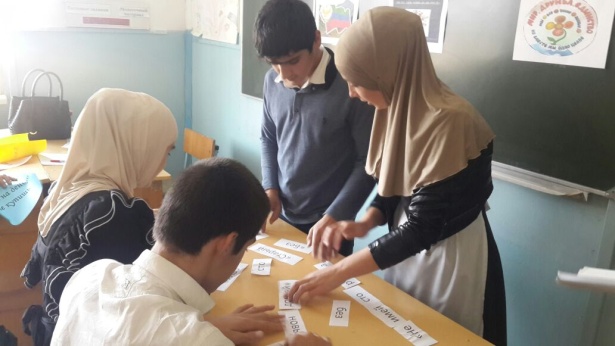 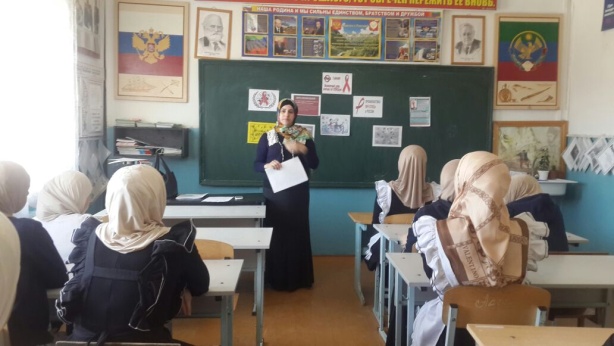 №МероприятияДатаКлассОтветственныеПриглашенные1Тест по выявлению потребления наркотиков 20.11.17.9-11Психолог Мамаева У.А.